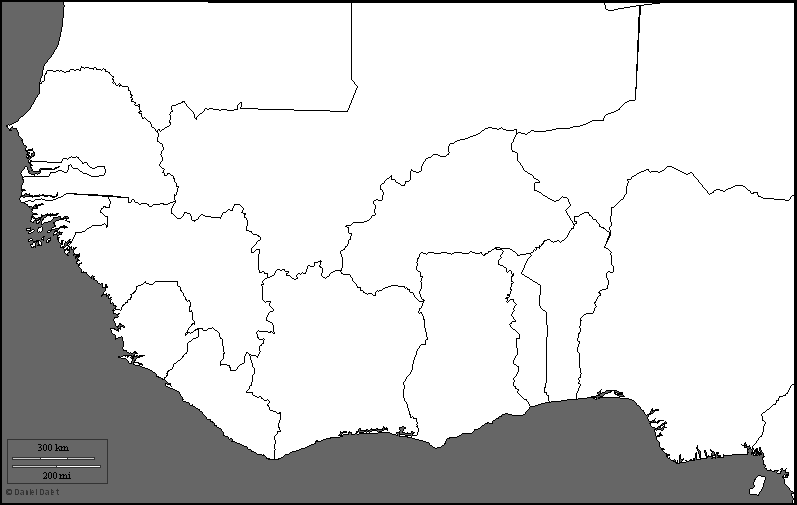 2. Quel paradoxe apparaît en comparant les deux colonnes en gris clair ? 3. Quelle difficulté apparaît en comparant les deux colonnes en gris foncé ? 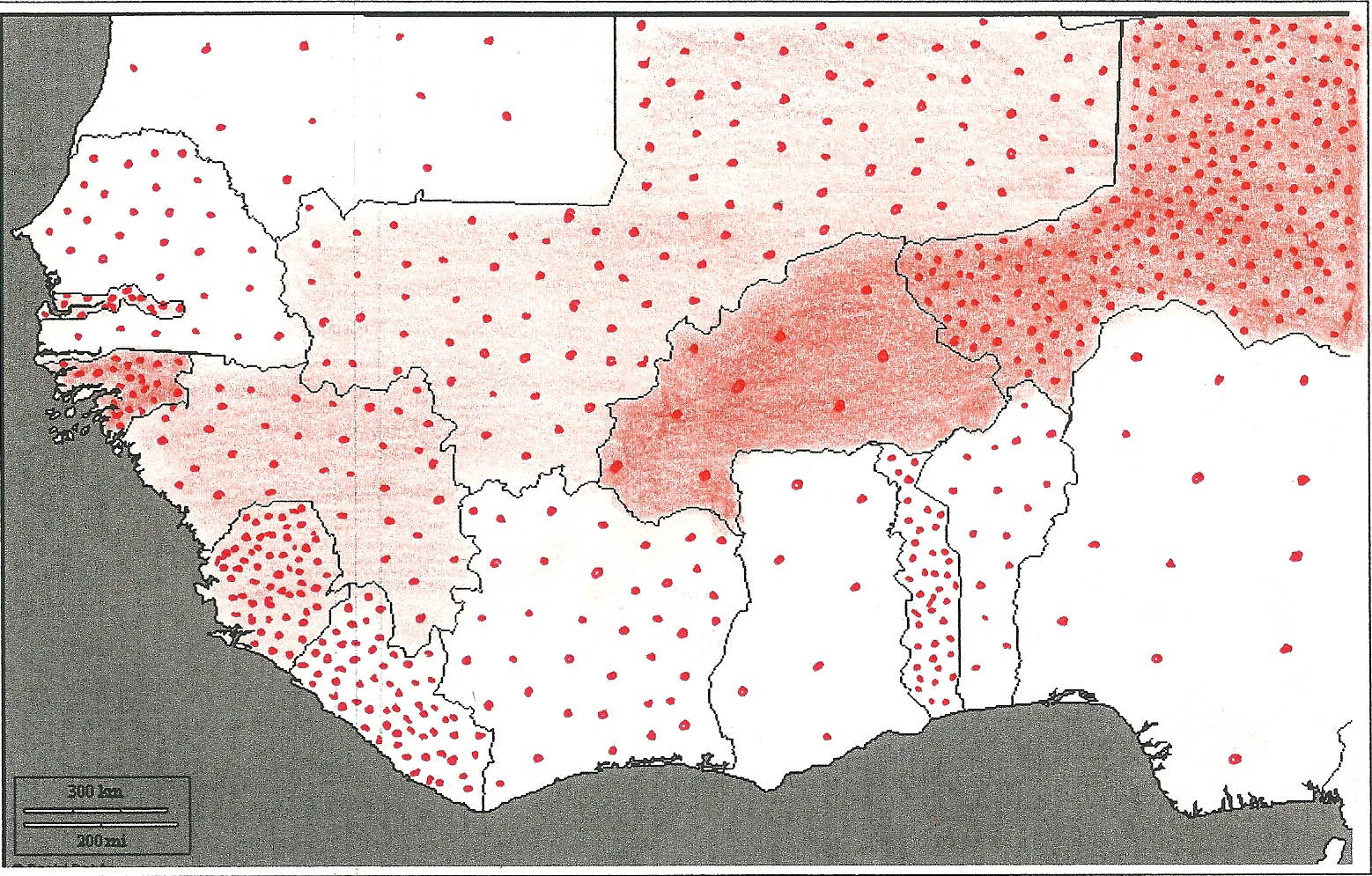 2. Quel paradoxe apparaît en comparant les deux colonnes en gris clair ? 3. Quelle difficulté apparaît en comparant les deux colonnes en gris foncé ? 2. Quel paradoxe apparaît en comparant les deux colonnes en gris clair ? 3. Quelle difficulté apparaît en comparant les deux colonnes en gris foncé ? 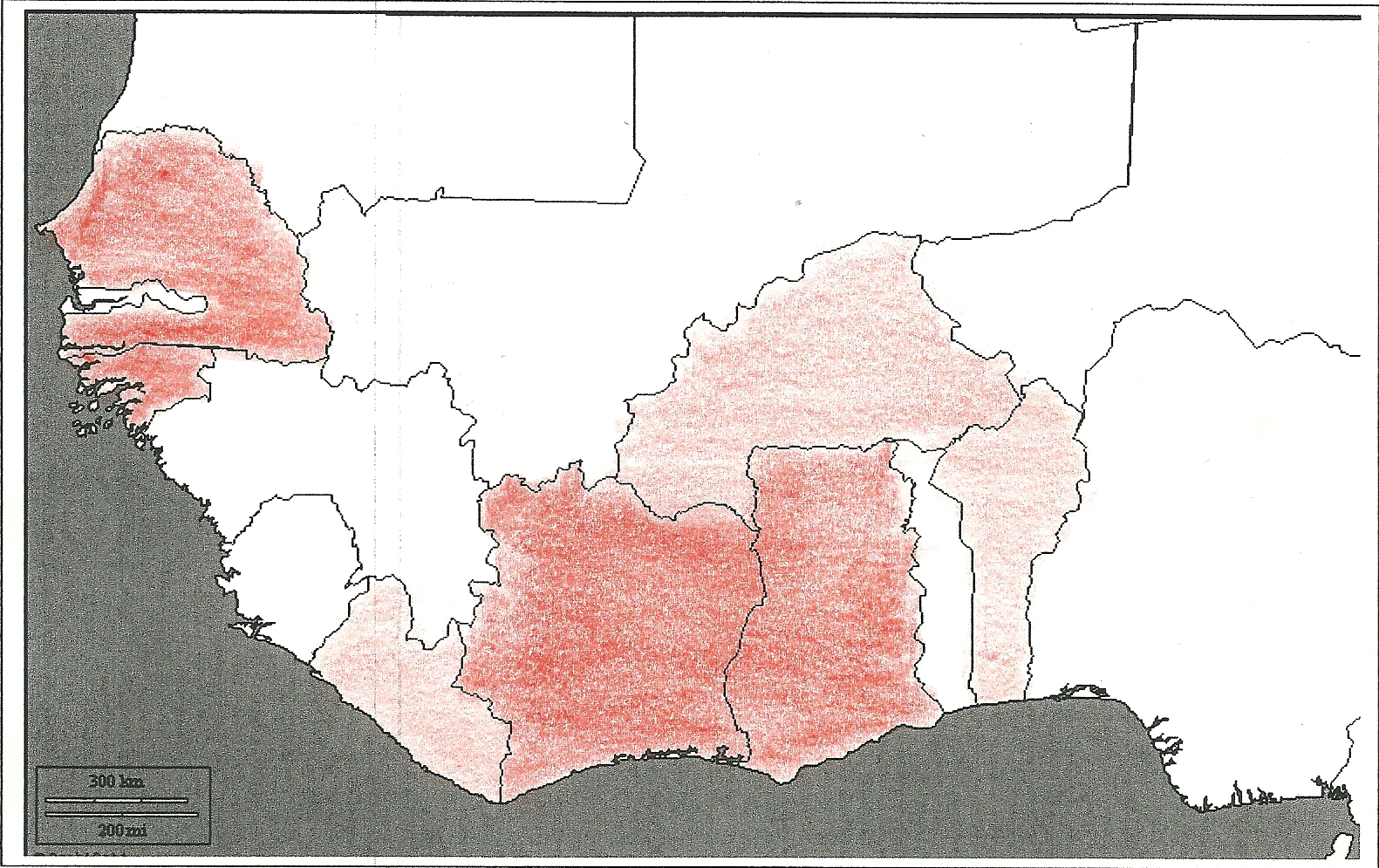 